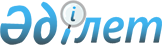 Об определении мест для размещения агитационных печатных материалов для всех кандидатов в Президенты Республики Казахстан
					
			Утративший силу
			
			
		
					Постановление акимата Бескарагайского района Восточно-Казахстанской области от 3 марта 2011 года N 72. Зарегистрировано Управлением юстиции Бескарагайского района Департамента юстиции Восточно-Казахстанской области 28 марта 2011 года за N 5-7-92. Утратило силу в связи истечением срока применения - письмо Управления юстиции Бескарагайского района Департамента юстиции Восточно-Казахстанской области от 09 июня 2011 года № 1589.

      Сноска. Утратило силу в связи истечением срока применения - письмо Управления юстиции Бескарагайского района Департамента юстиции Восточно-Казахстанской области от 09.06.2011 № 1589.

      

      В соответствии с пунктом 6 статьи 28 Конституционного Закона Республики Казахстан от 28 сентября 1995 года № 2464 «О выборах в Республике Казахстан», по согласованию с районной территориальной избирательной комиссией и по предложению акимов сельских округов и председателей участковых избирательных комиссий, акимат Бескарагайского района ПОСТАНОВЛЯЕТ:



      1. Определить места для размещения агитационных печатных материалов для всех кандидатов в Президенты Республики Казахстан и оснастить их стендами, щитами, тумбами на условиях, обеспечивающих равные для всех кандидатов (приложение).



      2. Контроль за исполнением настоящего постановления возложить на заместителя акима района Мирашева К. К. и акимов сельских округов.



      3. Настоящее постановление вводится в действие по истечении десяти календарных дней после дня его первого официального опубликования.

      

      

      Аким района                                      Т. ЖЕКСЕМБАЕВ

      

      Согласовано:

      

      Председатель районной территориальной

      избирательной комиссии:                          Е. Рахметуллин

                                                        03.03.2011 г.

      Приложение

      к постановлению акимата

      Бескарагайского района

      от 3 марта 2011 года № 72 

 Места для размещения агитационных печатных материалов для

всех кандидатов в Президенты Республики Казахстан по

Бескарагайскому району.
					© 2012. РГП на ПХВ «Институт законодательства и правовой информации Республики Казахстан» Министерства юстиции Республики Казахстан
				Населенные пунктыМесто расположенияКоличество стендовРазмеры стендовГлуховский с\округГлуховкаВозле школы ул. М-Маметовой, дом 1011,70 х 1,20Возле сельского акимата ул. Советская, дом 2413,0 х 1,20БелокаменкаВозле школы, ул. 60 лет Октября (б\н)11,70 х 1,20БерлыкВозле школы (наименований улиц нет)11,80 х 1,30СтеклянкаВозле школы, ул. Новостройки (без номера)11,60 х 1,20ДжеландыВозле конторы лесхоза, ул. Ленина, дом 2713,2 х 1,50Возле школы, ул. Ленина, дом 2511,60 х 1,10Старая КрепостьВозле теплицы (наименований улиц нет)11,80 х 1,10М-Владимировский с\округМ- ВладимировкаВозле сельского округа, ул. Горького, дом 18 А 11,40 х 2,0М- ВладимировкаВнутри школы, ул. Школьная, (без номера)11,40 х 2,0БозталВозле школы (улиц нет)12,70 х 1,10Сосновский с\округСосновкаВозле сельского акимата, ул. Ленина, дом 8411,5 х 2,0КоянбайВозле школы, ул. Сейфуллина, (без номера)13,5 х 1,20Морозовский лесхозВозле конторы лесхоза, ул. Куйбышева, дом 2214,2 х 1,30Семиярский с\округСемияркаВозле школы, ул. М. Каирбаева, дом 1611,80 х 2,50Возле сельского акимата, ул. Горького, дом 3011,50 х 2,50КривинкаВозле школы, ул. Ленина (без номера)11,50 Х 2,00ГрачиВозле школы, ул. Абая (без номера)11,50 х 2,30ЛеснойВозле школы, 3 квартал11,20 х 2,20Семеновский с\оСеменовкаВозле школы, ул. Чернышевского, дом 1012,0 х 3,0УндрусВозле школы, ул. Ленина, дом 512,0 х 3,0Семеновское лесничествоВозле конторы лесничества (нет улиц)11,50 х 2,20Донгулекское лесничествоВозле конторы лесничества (нет улиц)11,50 х 2,30Канонерский с\оКанонеркаВозле школы, ул. Маяковского, дом 2912,0 х 3,0КанонеркаВозле школы, ул. Маяковского, дом 2912,0х1,5Кара-МурзаВозле школы, ул. Лесная, дом 22 12,0 х 1,50Кара-МурзаВозле школы, ул. Лесная, дом 22 12,0 х 1,50КарабашВнутри конторы Джемурского лесничества (нет улиц)11,50 х 1,50Бескарагайский с/округБескарагайВозле Дома культуры, ул. Ауэзова, дом 1111,50 х 2,0КМКП «Водник Сейфуллина дом 10611,50 х 2,0Возле магазина «Анара», ул. Ауэзова, дом 2811,50 х 2,0Долонский с\округДолоньВозле сельского акимата, ул. Абая, дом 1111,60 х 2,55БоденеВозле АТС «Казахтелеком», ул. Молдажанова (без номера)11,80 х 1,50ЧеремушкаВозле здания неполной школы ул. Школьная (без номера)11,60 х 1,20МостикВозле конторы Долонского филиала ГУ ГЛПР «Семей Орманы», ул. Ленина (без номера)11,80 х 1,35Бегенский с\округБегеньВозле школы ул. Ленина, дом 320,70 х 1,20ЖандосВозле магазина «Центральный» (без улиц)0,70 х 1,20Лесхоз БегенскийВозле школы, ул. Степная, дом 10,70 х 1,20Баскольский с\оН-НиколаевкаВозле школы, ул. Школьная, дом 110,50 х 2,0Возле СВА, ул. Ленина (без номера)10,50 х 0,50Возле сельского акимата, 1 мая, дом 3110,50 х 1,0БашкульВозле школы, ул. Абая (без номера)10,50 х 2,0Возле почты, ул. Абая (без номера)10,50 х 2,0БукебайВозле конторы лесничества, ул. Тополевая (без номера)10,50 х 2,0Возле почтового отделения связи, ул. Солнечная (без номера)10,50 х 1,0